10.04.2020r.- piątek Temat kompleksowy- Koszyczek pełen życzeń. 1. Zabawa ruchowa- Zabawa ciepło-zimno, pod hasłem: Szukamy pisanek.2. Ćwiczenia grafomotoryczne.3. Koszyk pełen życzeń. W tych trudnych czasach warto jest wspierać się dobrym słowem. Dlatego proponujemy aby wykonać wirtualne kartki świąteczne- które zostaną zamieszczone na naszej stronie internetowej i fb. Kartkę z życzeniami wykonaną dowolną techniką wraz z życzeniami wysyłać można na maila calineczka2020zostanwdomu@gmail.com bądź na nasze konta na fb. (Angelika, Weronika)Myślę, że będzie to bardzo miły gest który wywoła uśmiech na niejednej twarzy! 4. Praca plastyczna- Koszyczek wielkanocny- wykonanie wg własnego pomysłu. Załączamy kilka zdjęć pomocniczych. 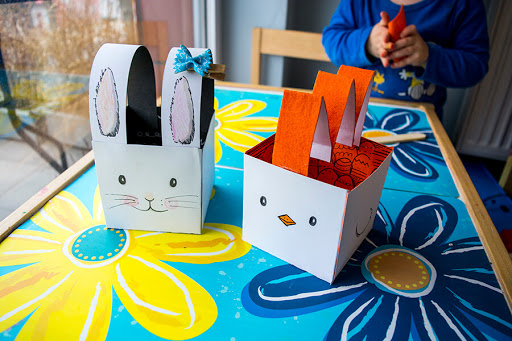 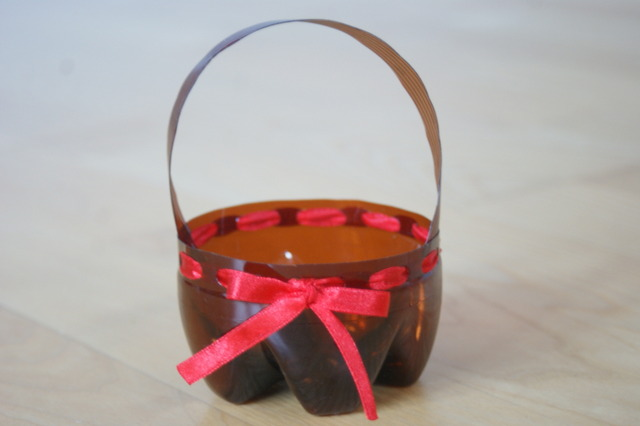 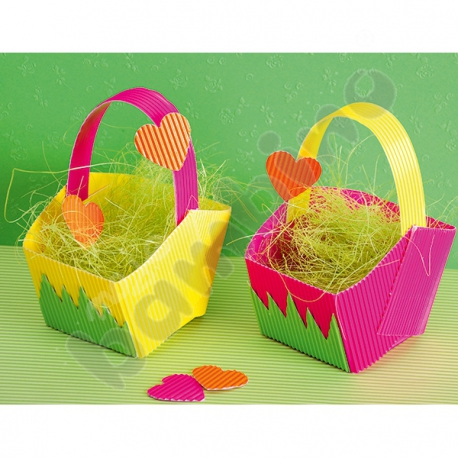 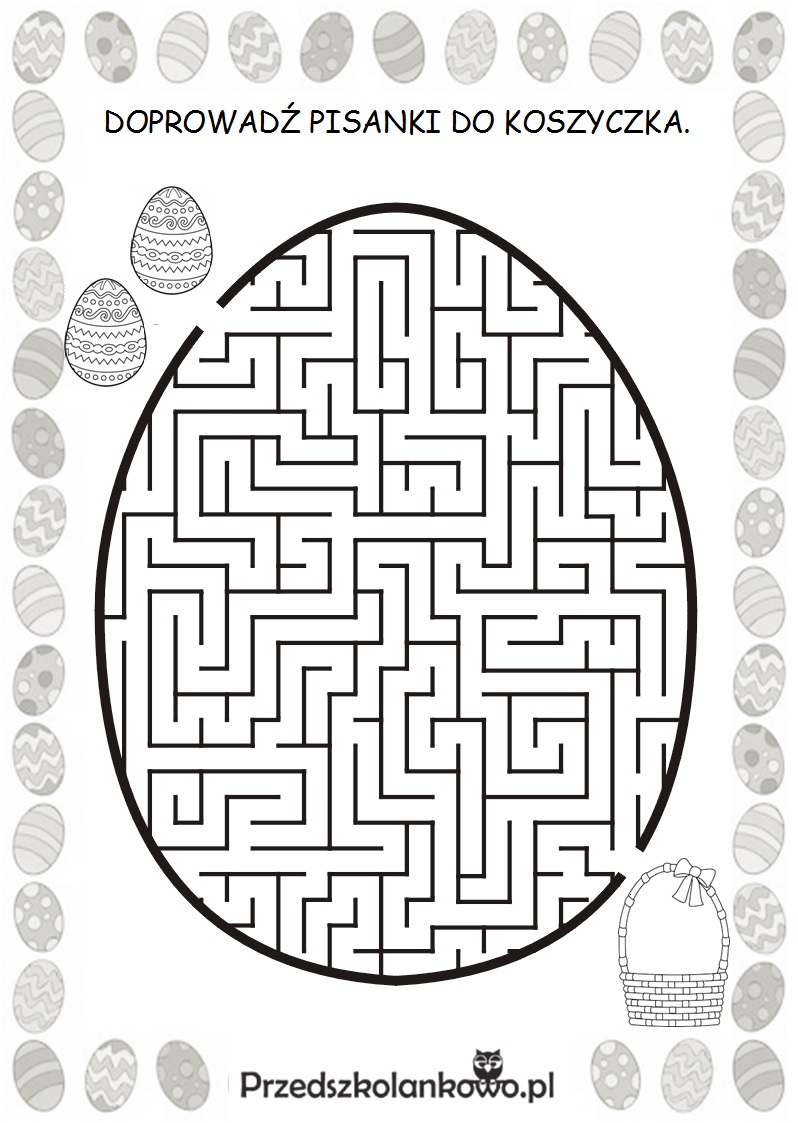 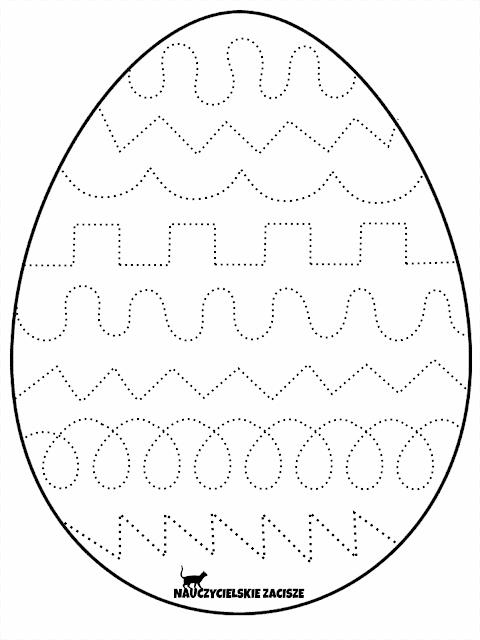 